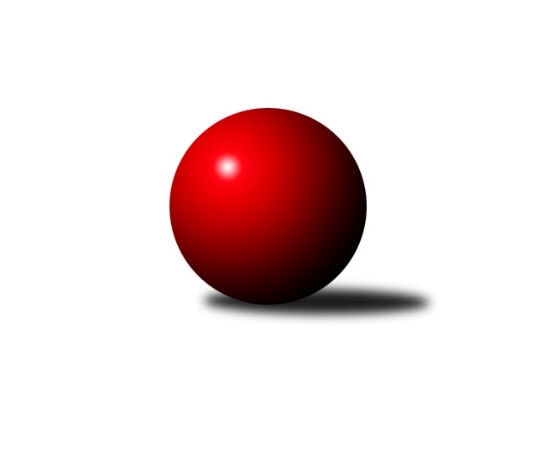 Č.4Ročník 2018/2019	4.10.2018Nejlepšího výkonu v tomto kole: 2593 dosáhlo družstvo: TJ Sokol Husovice DJihomoravský KP2 sever B 2018/2019Výsledky 4. kolaSouhrnný přehled výsledků:KK Mor.Slávia Brno G	- SKK Veverky Brno B	8:0	2501:2154	11.0:1.0	1.10.TJ Slovan Ivanovice n/H 	- KK Orel Telnice B	7:1	2538:2398	9.0:3.0	1.10.KK Brno Židenice B	- TJ Sokol Husovice D	3:5	2570:2593	4.5:7.5	2.10.TJ Sokol Brno IV B	- KK Orel Ivančice B	3:5	2528:2552	5.0:7.0	4.10.Tabulka družstev:	1.	KK Orel Ivančice B	4	3	1	0	19.5 : 12.5 	26.0 : 22.0 	 2467	7	2.	TJ Sokol Husovice D	3	3	0	0	17.0 : 7.0 	24.0 : 12.0 	 2588	6	3.	TJ Sokol Brno IV B	4	3	0	1	25.0 : 7.0 	30.0 : 18.0 	 2578	6	4.	KK Mor.Slávia Brno G	4	2	1	1	22.0 : 10.0 	32.0 : 16.0 	 2417	5	5.	TJ Slovan Ivanovice n/H	3	1	0	2	9.5 : 14.5 	19.0 : 17.0 	 2445	2	6.	KK Brno Židenice B	4	1	0	3	15.0 : 17.0 	21.5 : 26.5 	 2451	2	7.	KK Orel Telnice B	4	1	0	3	10.0 : 22.0 	18.5 : 29.5 	 2316	2	8.	SKK Veverky Brno B	4	0	0	4	2.0 : 30.0 	9.0 : 39.0 	 2185	0Podrobné výsledky kola:	 KK Mor.Slávia Brno G	2501	8:0	2154	SKK Veverky Brno B	Miroslav Oujezdský	 	 214 	 227 		441 	 2:0 	 342 	 	161 	 181		Jaromíra Čáslavská	Jan Bernatík	 	 209 	 224 		433 	 2:0 	 383 	 	178 	 205		Vladimír Polách	Martin Večerka	 	 195 	 208 		403 	 2:0 	 326 	 	183 	 143		Jana Večeřová	Anna Kalasová	 	 199 	 207 		406 	 2:0 	 359 	 	186 	 173		Karel Krajina	Štěpán Kalas	 	 230 	 192 		422 	 1:1 	 385 	 	179 	 206		Eugen Olgyai	Zdeněk Ondráček	 	 186 	 210 		396 	 2:0 	 359 	 	178 	 181		Jaroslav Herůdekrozhodčí: vedoucí družstevNejlepší výkon utkání: 441 - Miroslav Oujezdský	 TJ Slovan Ivanovice n/H 	2538	7:1	2398	KK Orel Telnice B	Ferdinand Pokorný	 	 216 	 232 		448 	 2:0 	 412 	 	203 	 209		Robert Zajíček	Zdeněk Machala	 	 222 	 229 		451 	 2:0 	 401 	 	201 	 200		Robert Ondrůj	Zdeněk Čepička	 	 178 	 184 		362 	 0:2 	 404 	 	205 	 199		Jaroslava Hrazdírová	Štefan Pataki	 	 212 	 213 		425 	 2:0 	 359 	 	188 	 171		Dominik Dokoupil	Petr Pokorný	 	 222 	 210 		432 	 2:0 	 412 	 	210 	 202		Jiří Hrazdíra st.	Bohuslav Orálek	 	 213 	 207 		420 	 1:1 	 410 	 	187 	 223		Milan Doušekrozhodčí: vedoucí družstevNejlepší výkon utkání: 451 - Zdeněk Machala	 KK Brno Židenice B	2570	3:5	2593	TJ Sokol Husovice D	Petr Vaňura	 	 206 	 218 		424 	 0:2 	 435 	 	212 	 223		Jaromír Šula	Vladimír Ryšavý	 	 223 	 208 		431 	 0.5:1.5 	 458 	 	223 	 235		Martin Sedlák	Jiří Krev	 	 226 	 202 		428 	 1:1 	 409 	 	187 	 222		Petr Trusina	Miroslav Hoffmann	 	 225 	 226 		451 	 2:0 	 421 	 	218 	 203		Robert Pacal	Vladimír Malý	 	 215 	 222 		437 	 1:1 	 433 	 	204 	 229		Jan Veselovský	Pavel Suchan	 	 202 	 197 		399 	 0:2 	 437 	 	216 	 221		Jiří Trávníčekrozhodčí: Vaňura PetrNejlepší výkon utkání: 458 - Martin Sedlák	 TJ Sokol Brno IV B	2528	3:5	2552	KK Orel Ivančice B	Zdeněk Holoubek	 	 204 	 228 		432 	 2:0 	 383 	 	193 	 190		Božena Otrubová	Libuše Janková	 	 215 	 212 		427 	 0:2 	 497 	 	253 	 244		Martin Bublák	Jiří Smutný	 	 192 	 228 		420 	 1:1 	 388 	 	204 	 184		Kateřina Nešpůrková	Milan Kouřil *1	 	 196 	 182 		378 	 1:1 	 411 	 	174 	 237		Petr Kremláček	Milan Krejčí	 	 202 	 251 		453 	 1:1 	 419 	 	213 	 206		Martin Zimmermann	Rudolf Zouhar	 	 203 	 215 		418 	 0:2 	 454 	 	221 	 233		Jiří Tomanrozhodčí: vedoucí družstevstřídání: *1 od 51. hodu Radka RosendorfováNejlepší výkon utkání: 497 - Martin BublákPořadí jednotlivců:	jméno hráče	družstvo	celkem	plné	dorážka	chyby	poměr kuž.	Maximum	1.	Martin Bublák 	KK Orel Ivančice B	474.00	317.5	156.5	4.5	2/3	(497)	2.	Martin Sedlák 	TJ Sokol Husovice D	451.00	289.0	162.0	2.5	2/3	(458)	3.	Rudolf Zouhar 	TJ Sokol Brno IV B	441.83	293.2	148.7	6.0	3/3	(451)	4.	Jaromír Šula 	TJ Sokol Husovice D	440.00	303.7	136.3	5.3	3/3	(449)	5.	Jiří Smutný 	TJ Sokol Brno IV B	439.17	295.8	143.3	6.3	3/3	(471)	6.	Libuše Janková 	TJ Sokol Brno IV B	436.17	295.8	140.3	3.2	3/3	(448)	7.	Jan Veselovský 	TJ Sokol Husovice D	435.67	304.3	131.3	5.7	3/3	(463)	8.	Petr Komárek 	TJ Sokol Brno IV B	434.50	294.5	140.0	8.0	2/3	(436)	9.	Karel Gabrhel 	TJ Sokol Husovice D	434.50	297.5	137.0	9.5	2/3	(442)	10.	Miroslav Hoffmann 	KK Brno Židenice B	433.83	314.0	119.8	5.7	3/3	(451)	11.	Jiří Trávníček 	TJ Sokol Husovice D	432.67	300.3	132.3	5.0	3/3	(460)	12.	Zdeněk Machala 	TJ Slovan Ivanovice n/H 	430.00	293.5	136.5	7.0	2/2	(451)	13.	Jiří Krev 	KK Brno Židenice B	427.75	295.8	132.0	8.5	2/3	(433)	14.	Jiří Toman 	KK Orel Ivančice B	425.00	291.7	133.3	7.0	3/3	(454)	15.	Petr Trusina 	TJ Sokol Husovice D	425.00	295.7	129.3	7.0	3/3	(439)	16.	Zdeněk Holoubek 	TJ Sokol Brno IV B	424.67	285.7	139.0	6.8	3/3	(438)	17.	Martin Zimmermann 	KK Orel Ivančice B	424.00	299.5	124.5	6.0	2/3	(429)	18.	Jan Tichák 	KK Brno Židenice B	422.50	294.0	128.5	7.5	2/3	(426)	19.	Vladimír Malý 	KK Brno Židenice B	422.00	287.7	134.3	5.7	3/3	(437)	20.	Štefan Pataki 	TJ Slovan Ivanovice n/H 	418.50	299.5	119.0	12.0	2/2	(425)	21.	Jan Bernatík 	KK Mor.Slávia Brno G	416.00	278.8	137.2	6.0	3/3	(433)	22.	Milan Krejčí 	TJ Sokol Brno IV B	415.83	291.5	124.3	8.8	3/3	(453)	23.	Ferdinand Pokorný 	TJ Slovan Ivanovice n/H 	413.25	294.3	119.0	12.3	2/2	(448)	24.	Zdeněk Ondráček 	KK Mor.Slávia Brno G	409.83	296.2	113.7	10.3	3/3	(443)	25.	Bohuslav Orálek 	TJ Slovan Ivanovice n/H 	409.75	280.5	129.3	9.5	2/2	(427)	26.	Štěpán Kalas 	KK Mor.Slávia Brno G	408.17	289.5	118.7	8.8	3/3	(429)	27.	Robert Zajíček 	KK Orel Telnice B	406.67	271.0	135.7	6.5	3/3	(412)	28.	Robert Ondrůj 	KK Orel Telnice B	406.50	281.5	125.0	6.0	2/3	(412)	29.	Miroslav Oujezdský 	KK Mor.Slávia Brno G	405.67	293.3	112.3	10.3	3/3	(441)	30.	Milan Doušek 	KK Orel Telnice B	404.67	289.7	115.0	9.7	3/3	(424)	31.	Anna Kalasová 	KK Mor.Slávia Brno G	403.17	291.8	111.3	8.5	3/3	(421)	32.	Kateřina Nešpůrková 	KK Orel Ivančice B	402.00	282.0	120.0	11.3	3/3	(416)	33.	Jaroslava Hrazdírová 	KK Orel Telnice B	401.25	287.5	113.8	6.3	2/3	(410)	34.	Vladimír Ryšavý 	KK Brno Židenice B	401.00	275.5	125.5	9.5	2/3	(457)	35.	Jan Kučera 	TJ Slovan Ivanovice n/H 	399.00	282.0	117.0	11.0	2/2	(415)	36.	Eugen Olgyai 	SKK Veverky Brno B	398.00	274.8	123.2	8.7	3/3	(418)	37.	Petr Vaňura 	KK Brno Židenice B	397.50	292.0	105.5	12.0	2/3	(424)	38.	Petr Kremláček 	KK Orel Ivančice B	397.00	280.0	117.0	12.0	3/3	(419)	39.	Pavel Šmarda 	KK Orel Ivančice B	396.25	275.3	121.0	10.8	2/3	(419)	40.	Robert Pacal 	TJ Sokol Husovice D	396.00	281.0	115.0	10.5	2/3	(421)	41.	Zdeněk Čepička 	TJ Slovan Ivanovice n/H 	380.50	270.5	110.0	9.0	2/2	(408)	42.	Jiří Hrazdíra  st.	KK Orel Telnice B	380.25	269.3	111.0	9.8	2/3	(412)	43.	Vladimír Polách 	SKK Veverky Brno B	379.33	269.8	109.5	10.7	3/3	(409)	44.	František Zemek 	KK Orel Ivančice B	378.25	274.5	103.8	13.8	2/3	(397)	45.	Karel Krajina 	SKK Veverky Brno B	376.50	266.5	110.0	11.0	2/3	(394)	46.	Jaromíra Čáslavská 	SKK Veverky Brno B	370.00	267.3	102.8	12.0	2/3	(410)	47.	Lukáš Trchalík 	KK Orel Telnice B	368.50	272.5	96.0	11.5	2/3	(379)	48.	Petr Kotzian 	KK Brno Židenice B	365.00	269.3	95.7	13.0	3/3	(384)	49.	Dominik Dokoupil 	KK Orel Telnice B	361.33	268.3	93.0	15.0	3/3	(366)	50.	Jaroslav Herůdek 	SKK Veverky Brno B	360.50	266.7	93.8	13.5	3/3	(416)	51.	Jana Večeřová 	SKK Veverky Brno B	352.67	248.7	104.0	14.7	3/3	(396)	52.	Marta Hrdličková 	KK Orel Telnice B	310.50	216.5	94.0	17.5	2/3	(321)		Filip Žažo 	KK Mor.Slávia Brno G	433.00	293.0	140.0	4.0	1/3	(433)		Petr Pokorný 	TJ Slovan Ivanovice n/H 	432.00	319.0	113.0	17.0	1/2	(432)		Radomír Břoušek 	TJ Slovan Ivanovice n/H 	426.00	293.0	133.0	6.0	1/2	(426)		František Hrazdíra 	KK Orel Telnice B	425.00	315.0	110.0	8.0	1/3	(425)		Karel Otruba 	KK Orel Ivančice B	407.00	304.0	103.0	14.0	1/3	(407)		Martin Večerka 	KK Mor.Slávia Brno G	403.00	300.0	103.0	13.0	1/3	(403)		Petr Žažo 	KK Mor.Slávia Brno G	403.00	306.0	97.0	15.0	1/3	(403)		Pavel Suchan 	KK Brno Židenice B	399.00	270.0	129.0	5.0	1/3	(399)		Jakub Kovář 	KK Orel Ivančice B	398.00	286.0	112.0	7.0	1/3	(398)		Božena Otrubová 	KK Orel Ivančice B	383.00	269.0	114.0	10.0	1/3	(383)		Milan Svobodník 	TJ Slovan Ivanovice n/H 	376.00	270.0	106.0	15.0	1/2	(376)		František Uher 	SKK Veverky Brno B	375.00	269.0	106.0	14.0	1/3	(375)		Miroslav Korbička 	KK Brno Židenice B	373.00	259.0	114.0	7.0	1/3	(373)		Martina Hájková 	KK Mor.Slávia Brno G	357.00	262.0	95.0	20.0	1/3	(357)		Milan Grombiřík 	SKK Veverky Brno B	276.00	203.0	73.0	27.0	1/3	(276)Sportovně technické informace:Starty náhradníků:registrační číslo	jméno a příjmení 	datum startu 	družstvo	číslo startu7077	Miroslav Hoffmann	02.10.2018	KK Brno Židenice B	4x12834	Pavel Suchan	02.10.2018	KK Brno Židenice B	1x20836	Robert Pacal	02.10.2018	TJ Sokol Husovice D	2x15159	Petr Trusina	02.10.2018	TJ Sokol Husovice D	4x12852	Jaromír Šula	02.10.2018	TJ Sokol Husovice D	3x25625	Vladimír Polách	01.10.2018	SKK Veverky Brno B	4x23389	Jaromíra Čáslavská	01.10.2018	SKK Veverky Brno B	4x25614	Dominik Dokoupil	01.10.2018	KK Orel Telnice B	3x20892	Robert Zajíček	01.10.2018	KK Orel Telnice B	4x20691	Robert Ondrůj	01.10.2018	KK Orel Telnice B	2x6700	Milan Kouřil	04.10.2018	TJ Sokol Brno IV B	2x9239	Rudolf Zouhar	04.10.2018	TJ Sokol Brno IV B	4x23249	Martin Večerka	01.10.2018	KK Mor.Slávia Brno G	2x6703	Anna Kalasová	01.10.2018	KK Mor.Slávia Brno G	4x6698	Štěpán Kalas	01.10.2018	KK Mor.Slávia Brno G	4x12095	Martin Bublák	04.10.2018	KK Orel Ivančice B	3x23152	Kateřina Nešpůrková	04.10.2018	KK Orel Ivančice B	3x16720	Libuše Janková	04.10.2018	TJ Sokol Brno IV B	4x20447	Zdeněk Ondráček	01.10.2018	KK Mor.Slávia Brno G	4x20116	Jiří Toman	04.10.2018	KK Orel Ivančice B	3x14021	Ferdinand Pokorný	01.10.2018	TJ Slovan Ivanovice n/H 	3x19882	Jiří Smutný	04.10.2018	TJ Sokol Brno IV B	4x6982	Zdeněk Machala	01.10.2018	TJ Slovan Ivanovice n/H 	2x25015	Jana Pavlů	01.10.2018	SKK Veverky Brno B	3x6660	Jan Veselovský	02.10.2018	TJ Sokol Husovice D	3x24845	Petr Kremláček	04.10.2018	KK Orel Ivančice B	4x6810	Eugen Olgyai	01.10.2018	SKK Veverky Brno B	5x6801	Jaroslav Herůdek	01.10.2018	SKK Veverky Brno B	4x6808	Karel Krajina	01.10.2018	SKK Veverky Brno B	4x8408	Milan Krejčí	04.10.2018	TJ Sokol Brno IV B	4x7647	Zdeněk Holoubek	04.10.2018	TJ Sokol Brno IV B	4x19433	Milan Doušek	01.10.2018	KK Orel Telnice B	4x19436	Jiří Hrazdíra st.	01.10.2018	KK Orel Telnice B	3x22332	Jaroslava Prokešová	01.10.2018	KK Orel Telnice B	3x22263	Martin Zimmermann	04.10.2018	KK Orel Ivančice B	2x24363	Martin Sedlák	02.10.2018	TJ Sokol Husovice D	2x24342	Božena Otrubová	04.10.2018	KK Orel Ivančice B	1x16346	Miroslav Oujezdský	01.10.2018	KK Mor.Slávia Brno G	3x23577	Zdeněk Čepička	01.10.2018	TJ Slovan Ivanovice n/H 	3x21472	Bohuslav Orálek	01.10.2018	TJ Slovan Ivanovice n/H 	3x14023	Petr Pokorný	01.10.2018	TJ Slovan Ivanovice n/H 	1x14022	Štefan Pataki	01.10.2018	TJ Slovan Ivanovice n/H 	2x7095	Petr Vaňura	02.10.2018	KK Brno Židenice B	4x7096	Vladimír Ryšavý	02.10.2018	KK Brno Židenice B	3x11395	Vladimír Malý	02.10.2018	KK Brno Židenice B	3x7086	Jiří Krev	02.10.2018	KK Brno Židenice B	3x10549	Jan Bernatík	01.10.2018	KK Mor.Slávia Brno G	6x10147	Jiří Trávníček	02.10.2018	TJ Sokol Husovice D	4x
Hráči dopsaní na soupisku:registrační číslo	jméno a příjmení 	datum startu 	družstvo	13922	Radka Rosendorfová	04.10.2018	TJ Sokol Brno IV B	Program dalšího kola:5. kolo10.10.2018	st	18:11	TJ Sokol Husovice D - TJ Slovan Ivanovice n/H  (dohrávka z 3. kola)	15.10.2018	po	18:00	KK Mor.Slávia Brno G - TJ Slovan Ivanovice n/H 	17.10.2018	st	17:00	KK Orel Telnice B - KK Brno Židenice B	19.10.2018	pá	17:00	SKK Veverky Brno B - KK Orel Ivančice B	19.10.2018	pá	18:40	TJ Sokol Husovice D - TJ Sokol Brno IV B	Nejlepší šestka kola - absolutněNejlepší šestka kola - absolutněNejlepší šestka kola - absolutněNejlepší šestka kola - absolutněNejlepší šestka kola - dle průměru kuželenNejlepší šestka kola - dle průměru kuželenNejlepší šestka kola - dle průměru kuželenNejlepší šestka kola - dle průměru kuželenNejlepší šestka kola - dle průměru kuželenPočetJménoNázev týmuVýkonPočetJménoNázev týmuPrůměr (%)Výkon3xMartin BublákOrel Ivančice B4973xMartin BublákOrel Ivančice B119.044973xMartin SedlákHusovice D4581xZdeněk MachalaIvanovice109.64511xJiří TomanOrel Ivančice B4541xMiroslav OujezdskýMS Brno G109.024411xMilan KrejčíBrno IV B4531xFerdinand PokornýIvanovice108.874481xMiroslav HoffmannŽidenice B4511xJiří TomanOrel Ivančice B108.744542xZdeněk MachalaIvanovice4511xMilan KrejčíBrno IV B108.5453